Kalendár výstav a podujatí 2013Začiatok formuláraZoraď podľa: názvu, dátumu   |   Dátum: Spodná časť formulára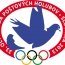 25.01.2013 - 27.01.2013OLYMPIÁDA POŠTOVÝCH HOLUBOV SLOVAKIA 2013
viac...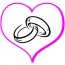 25.01.2013 - 26.01.2013SVADOBNÉ DNI A BEAUTÉ 2013 
viac...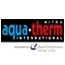 12.02.2013 - 15.02.2013AQUA-THERM NITRA
viac...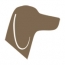 23.02.2013 - 24.02.2013MEDZINÁRODNÁ VÝSTAVA PSOV
viac...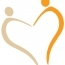 05.03.2013 - 10.03.2013NÁBYTOK A BÝVANIE
viac...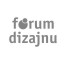 05.03.2013 - 10.03.2013FÓRUM DIZAJNU
viac...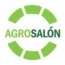 20.03.2013 - 23.03.2013AGROSALÓN
viac...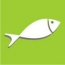 20.03.2013 - 23.03.2013RYBÁRSTVO A POĽOVNÍCTVO
viac...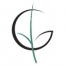 18.04.2013 - 21.04.2013GARDENIA
viac...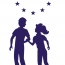 18.04.2013 - 20.04.2013MLADÝ TVORCA
viac...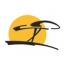 18.04.2013 - 21.04.2013BONSAI SLOVAKIA 
viac...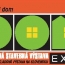 18.04.2013 - 21.04.2013DOMEXPO Kontakt na organizátora výstavy: www.dom-expo.eu viac...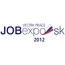 18.04.2013 - 19.04.2013JOB EXPO 2013 
viac...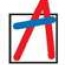 18.04.2013 - 21.04.2013LAND URBIA 2013
viac...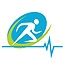 18.04.2013 - 21.04.2013ŠPORT A VOĽNÝ ČAS
viac...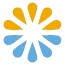 18.04.2013 - 21.04.2013SOLARIS NITRA 2013
viac...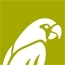 28.04.2013 - 28.04.2013BURZA EXOTOV
viac...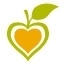 28.04.2013 - 28.04.2013FARMÁRSKE TRHY
viac...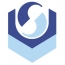 21.05.2013 - 24.05.2013MEDZINÁRODNÝ STROJÁRSKY VEĽTRH
viac...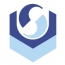 21.05.2013 - 24.05.2013TECHFÓRUM 2013
viac...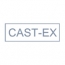 21.05.2013 - 24.05.2013CAST-EX
viac...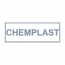 21.05.2013 - 24.05.2013CHEMPLAST
viac...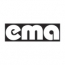 21.05.2013 - 24.05.2013EMA
viac...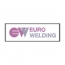 21.05.2013 - 24.05.2013EUROWELDING
viac...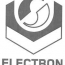 21.05.2013 - 24.05.2013ELECTRON 
viac...01.06.2013 - 02.06.2013MEDZINÁRODNÁ VÝSTAVA PSOV 
viac...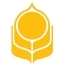 22.08.2013 - 25.08.2013AGROKOMPLEX
viac...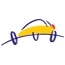 03.10.2013 - 06.10.2013AUTOSHOW - AUTOSALÓN NITRA 2013